Васіль Мікітавіч Тацішчаў (1686 — 1750) —вучоны, дыпламат, асветнік, падарожнік, дзяржаўны дзеяч XVIII ст., аўтар пяцітомнай "Истории Российской", першага рускага энцыклапедычнага слоўніка "Лексикон", паходзіць з роду беларускіх князёў Саламярэцкіх.  Юнацтва яго супала з часам пятроўскіх рэформ — разам з братам Іванам Васіль быў залічаны радавым у Прэабражэнскі драгунскі полк. Удзельнічаў у шматлікіх бітвах Паўночнай вайны, адначасова займаўся вывучэннем тагачасных навук, спрабаваў пісаць сам. У 1705 г. ваенныя дарогі прывялі паручніка Тацішчава ў Полацк. У славутай бітве над Палтавай ён быў паранены. У 1710 г. дарога Тацішчава ізноў пралегла праз Беларусь. З роднага сяльца Барэдкі, што на Пскоўшчыне, дзе ён папраўляў здароўе пасля ранення ў бітве пад Палтавай, належыла яму ехаць у Пінск за навабранцамі, як было аб гэтым дамоўлена паміж Пятром I і яго саюзнікам, польскім каралём Аўгустам ІІ. У няблізкі шлях Тацішчаў выбраўся са сваім адданым сябрам прыгонным Аляксандрам Васільевым. У Лунінцы царскага пасланца сустрэлі слугі князя Друцкага-Любецкага і суправаджалі ў яго маёнтак Парахонск. Тацішчаў уручыў князю царскую грамату на бяспошлінны гандаль — узнагароду за ўдзел у бітве са шведамі на рацэ Лясной, і, адпачыўшы, узяўся паручнік за справу. Застукалі сякеры на берагах рэчкі Бобрык — палескія майстры, сагнаныя з усёй акругі, будавалі судны для дастаўкі каманды навабранцаў водным шляхам у Кіеў. Распараджаўся работамі, іншы раз, скінуўшы мундзір і закасаўшы рукавы кашулі, браўся з веданнем справы за цяслярскія прылады сам Васіль Мікітавіч. Колькі разоў адлучаўся ў Пінск — ездзіў верхам на нязменным Кубіку за трыццаць вёрст у старажытны палескі горад, дзе па яго распараджэнні адлівалі гарматы. Тут жа даводзілася яму і вучыць навабранцаў пешаму і коннаму строю, карыстацца зброяй.  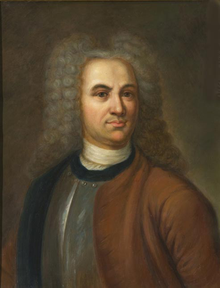 В. М. Тацішчаў і ЛунінецІх імёны звязанв з нашым краем: гісторык Тацішчаў // Памяць: гіст.-дакум. хроніка Лунінц. р-на / укл. Т. В. Канапацкая. -  Мінск: Беларусь, 1995. С.144-145.